 1733   A  TR Dolaşım Belgesi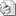 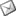 Sayı     : 2009 / 1733  İLGİ   : TESK’in 17.09.2009 tarih, AR.GE.GK.63.09/2567 / 4758 sayı, 59 no.lu genelgesi28/09/2006 tarihli ve 26303 sayılı Resmi Gazetede yayımlanan 23/08/2006 tarih ve 2006/10895 sayılı “Türkiye ile Avrupa Topluluğu Arasında Oluşturulan Gümrük Birliği’nin Uygulanmasına İlişkin Esaslar Hakkında Bakanlar Kurulu Kararı” ile; Türkiye veya Toplulukta serbest dolaşımda bulunan eşyanın Gümrük Birliği çerçevesinde tercihli rejimden yararlanabilmesini sağlamak üzere, gümrük idaresince ya da bu idare tarafından yetki verilmiş kişi ve kuruluşlarca düzenlenip gümrük idaresince vize edilen A.TR Dolaşım Belgeleri ile ilgili işlemler de düzenlenmiştir.Buna göre; Gümrük Birliği kapsamında olan sanayi ürünü, işlenmiş tarım ürünü ve serbest dolaşımda bulunan eşya için A.TR Dolaşım Belgesi düzenlenebilmektedir. Serbest dolaşımdaki eşya, tümüyle Türkiye veya Toplulukta elde edilmiş olan ya da tamamı veya bir kısmı 3.ülkeler menşeli olup, Türkiye ya da Toplulukta ithal işlemleri tamamlanmış, gerekli gümrük vergisi, eş etkili vergisi  ve resimleri tahsil edilmiş, bu vergi ve resimleri tam veya kısmi bir iadeden yararlanmamış eşyadır.2006/10895 sayılı Bakanlar Kurulu Kararına dayanılarak Gümrük Müsteşarlığı tarafından hazırlanan A.TR Dolaşım Belgelerine ilişkin 70 seri no’lu Gümrük Genel Tebliği 03/05/2009 tarihli, 27217 sayılı Resmi Gazetede ve bu Tebliğde değişiklik yapan 72 seri no’lu  Gümrük Genel Tebliği 11/06/2009 tarih, 27255 sayılı Resmi Gazetede yayımlanarak yürürlüğe girdiği, söz konusu Tebliğ doğrultusunda, esnaf ve sanatkarlar tarafından kullanılacak olan A.TR Dolaşım Belgelerinin basım ve dağıtım yetkisinin ise Konfederasyonumuza verildiği ilgi genelge ile bildirilmiştir.Bu düzenlemeler ve Birliğimize verilen yetkiler gereğince, A.TR Dolaşım Belgelerinin dağıtımı, düzenlenmesi ve onaylanmasına ilişkin uygulama esasları aşağıdaki gibi olacaktır:            I- A.TR Dolaşım Belgelerinin Satışı :1.       A.TR Dolaşım Belgeleri, Birliğimiz tarafından sadece esnaf ve sanatkarlar odaları üyelerine satılacaktır.2.       A.TR Dolaşım Belgesi’nin 2009 yılı için satış bedeli 6 TL, onay bedeli ise 2 TL. dir. İlgili tebliğler gereğince belgenin satış ve onay fiyatı TOBB tarafından Gümrük Müsteşarlığının uygun görüşü alınarak belirlenmekte ve TESK ve TOBB tarafından ülke genelinde standart olarak uygulanması zorunluluğu bulunmaktadır.3.        Birliğimiz sadece sattığı belgeleri onaylayabilmektedir.4.       Birliğimizden satın alınan A.TR Dolaşım Belgeleri, sadece adına satın alınan kişilerin kendi ihtiyaçları için kullanılabilir. Bu belgeler başka kişi veya firmalara verilemez veya satılamaz. II- A.TR Dolaşım Belgelerinin Onay Yetkisi ve Onaylanması:           İhracatçılar tarafından düzenlenen A.TR Dolaşım Belgeleri, Birliğimiz tarafından onaylanırken aşağıdaki hususlara dikkat edilmektedir.1.      A.TR Dolaşım Belgeleri, sadece AB üyesi ülkeye gidecek Gümrük Birliği kapsamındaki ve serbest dolaşımda bulunan eşya için düzenlenebilir.2.       A.TR Dolaşım Belgesi, sanayi ürünleri ile işlenmiş tarım ürünleri ve serbest dolaşımda olan eşya için düzenlenir. Bunlar dışındaki veya AB üyesi ülkeler dışında bir ülkeye gönderilen eşya için düzenlenmiş belgeler onaylanmaz.3.       A.TR Dolaşım Belgesinde kayıtlı eşyanın serbest dolaşımda olup olmadığına ilişkin haklı sebebe dayanan herhangi bir tereddüt olması halinde, eşyanın serbest dolaşım statüsünün tevsikini teminen aşağıdaki belgelerden bir veya birkaçı ya da varsa gerekli görülen başka belgeler olay bazında yapılacak değerlendirmeye göre talep edilebilir;−       Eşyanın teminine ilişkin müstahsil makbuzu,−       Satış faturaları,−       İthalat beyannameleri,−       Alış faturaları,−       Dahilde işleme izin belgesi,−       Telafi edici verginin ödendiğine dair makbuz örnekleri,−       Telafi edici vergilerin ilgili eşyanın ihracat beyannamelerinin kapatılması esnasında ödeneceğine dair taahhütname,−       Üretici firmaya ilişkin kapasite raporu.4.       A.TR Dolaşım Belgesi 5 nüsha olarak düzenlenmektedir. Öncelikle belgenin içeriğindeki bilgiler Birliğimiz tarafından kontrol edilecektir. Belgenin ilk sayfası olan ve sahteciliği önlemek amacıyla yeşil menevişli olarak basımı zorunlu olan 1. nüshasında sadece gümrük vizesi bulunacaktır. Bu nüshada Birliğimiz bir işlem yapmayacaktır. Diğer 4 beyaz nüsha ise Birliğimizce onaylanacaktır.    Onaylanan 4 nüshadan 3’ü ihracatçı üyeye verilecek diğer nüsha Birlik bünyesinde saklanacaktır. İhracatçı esnaf, yeşil menevişli 1.nüshayı gümrükte vize ettirecek, beyaz nüshalardan ikisini gümrüğe verecektir. Yeşil menevişli nüsha ihracatçı tarafından karşı ülkeye verilecektir. Gümrük İdaresi kendisinde kalan 2 nüshadan birini Konfederasyona gönderecek, böylece kontrol imkanı sağlanacaktır.5.       A.TR Dolaşım Belgeleri kural olarak ihracattan önce düzenlenmektedir. Ancak belgenin hata, unutulma, ihmal ya da özel durumlar nedeniyle ihracat sırasında düzenlenmemiş olması, ithalatçı ülke tarafından düzenlenen belgenin teknik nedenlerle kabul edilmemesi, eşyanın varış ülkesi üçüncü bir ülke iken AB üyesi bir ülke olarak değişmesi, eşyanın AB üyesi bir ülkeye gönderilmek üzere ihraç edilmişken AB üyesi başka bir ülkeye gönderilmesi durumlarında A.TR Dolaşım Belgesi sonradan düzenlenebilir.6.       A.TR Dolaşım Belgesinin çalınması, kaybedilmesi veya hasar görmesi hallerinde ihracatçı, yetkili idare veya kuruluşa başvurarak sertifikanın ikinci bir nüshasının düzenlenmesini talep edebilir.7.       A.TR Dolaşım Belgesinin, ihracatçı ülke gümrük idaresince vize edildiği tarihten itibaren 4 ay içerisinde ithalatçı ülke gümrük idaresine ibraz edilmesi gerekir. Eşyanın süresi içerisinde gümrüğe arz edilmiş olması durumunda 4 aylık süreden sonra da belge kabul edilebilir. “Sonradan verilmiştir” ibareli belgelerin vize tarihi düzenlendikleri tarihtir. Basitleştirilmiş usul kapsamında düzenlenen belgelerde ise fiili ihraç tarihidir. “İkinci nüshadır” ibareli belgelerin vize tarihi ise ilk belgenin vize tarihidir.8.       İthalatçı ülke gümrük idaresi, ihracatçı ülke gümrük idaresince verilen A.TR Dolaşım Belgelerinin gerçekliği veya eşyaya ilişkin bilgilerin doğruluğu hakkında makul bir şüphesi olduğunda veya sondaj usulü ile yapacağı kontrol sonucunda, anılan belgeleri sonradan kontrol talebi ile vizeyi yapan ihracatçı ülke gümrük idaresine gönderebilir. Bu durumda gümrük idaresi ilgili belgeyi veren kuruluşa belge ile ilgili bilgi soracaktır. Sonradan kontrol talebinde bulunan ithalatçı ülke gümrük idaresinin, kontrol sonucundan en geç on ay içerisinde haberdar edilmesi gerekmektedir. Aksi halde ithalatçı ülke gümrük idareleri, söz konusu eşyaya Gümrük Birliği hükümlerinin uygulanmasını reddedebilir. Bu durumda sonradan kontrol talebinde gerekli süre içerisinde cevap verilmemesinde ihmali bulunan kuruluşlara ihracatçı tarafından rücu hakkı doğacaktır. İlgili Tebliğler gereğince, esnaf ve sanatkarlarımız tarafından kullanılacak olan A.TR Dolaşım Belgelerini Oda üyelerimiz Birliğimizden temin edeceklerdir.Bilgilerinizi ve konunun ilgili üyelerinize duyurulması hususunda gereğini rica ederiz.Özcan KILKIŞ                                                                                               Hilmi KURTOĞLUGenel Sekreter                                                                                                  Başkan Vekili